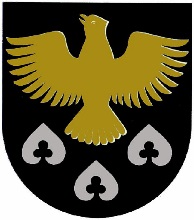 KIURUVESIKIURUVEDEN VAMMAISNEUVOSTO	ESITYSLISTA 3/2018		Kiuruveden vammaisneuvoston kokousAika		15.5.2018 kello 15.00Paikka		Kiuruveden kaupungintalo, valtuustosaliKutsuttu	Vuokko Niemelä, puheenjohtaja, Savon mielenterveysomaiset Fin Fami		Meeri Penttinen, Syöpäyhdistys		Anna-Liisa Härkönen, Kiuruveden varapäre		Tuula Loijas, Kehitysvammaisten tuki ry		Toivo Kärkkäinen, Diabetesyhdistys		Raija Toivonen, Kiuruveden invalidit ry		Eero Kärkkäinen, varapuheenjohtaja ,Aivoliitto		Kari Saastamoinen, kaupunginhallituksen edustaja		Minna Lapveteläinen, sivistyslautakunnan edustajaMaritta Nevalainen, Kiuruveden seurakunnan edustaja		Kati Huttunen, teknisen lautakunnan edustajaEnnen vammaisneuvoston varsinaista kokousta Eija Tyyskä Ylä-Savon SOTE kuntayhtymän kehittämistoiminnasta esittelee etähoitoa ja asiakasraatia ja Kiuruveden kaupungin liikuntasihteeri Lassi Myllylä esittelee remontoidun uimahallin toimintaaAsialista		1. Kokouksen avaus		2. Kokouksen laillisuus ja päätösvaltaisuus		3. Esityslistan hyväksyminen työjärjestykseksi4. Edellisen kokouksen pöytäkirjan hyväksyminen ja allekirjoittaminen		5. Pöytäkirjantarkastajien valinta6. Lions Club Kiuruvesi/ Niva lahjoitusrahan käyttösuunnitelma7. Elokuun ulkoilutapahtuman ohjelman suunnittelu8. Erityistä tukea tarvitsevien lasten virkistystoimintaan tarkoitetun lahjoitusrahan käyttösuunnitelma9. Vammaispalveluiden yhteistyötoimijat-päivän palauteTuula Loijas ja Vuokko Niemelä10. Kuuloesteettömyys KiuruvedelläVuokko Niemelä	 	11. Opas maakunnalliseen vammaisneuvostoon-luonnos12. Kutsu kunnallisten vammaisneuvostojen edustajille 21.5.2018 kello 12-15 Kuopiossa, aiheena maakunnallinen vammaisneuvosto13. Palaute Marja Korhosen esityksestä 26.4.201814. Vierailu Toimisäätiölle 3.5.2018Keskustelua vierailusta15.TiedotteetVierailu Yläkoululle 28.5.2018 kello 11.35-12.2016. Posti ja muut asiat17. Seuraava kokous18. Kokouksen päättäminenTervetuloa kokoukseenVuokko Niemelä				puheenjohtaja				